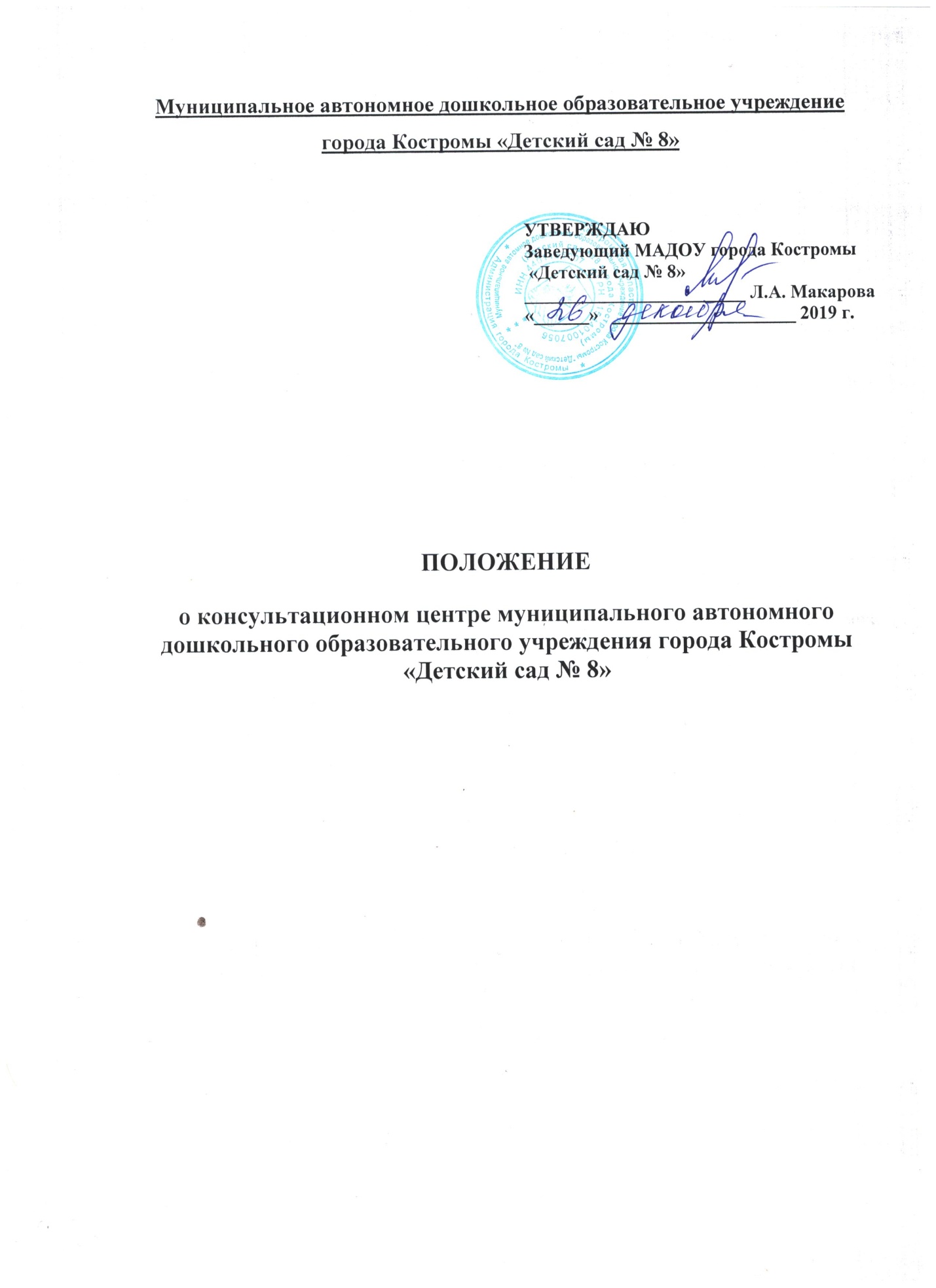 	1.Общие положения	1.1.	Настоящее Положение (далее - Положение) разработано в соответствии с основными нормативными документами: Федеральный закон Российской Федерации от 29 декабря 2012 г. № 273-ФЗ «Об образовании в Российской Федерации»; Федеральный закон «Об основных гарантиях прав ребенка в Российской Федерации» от 24 июля 1998 г. № 124-ФЗ; Гражданский кодекс Российской Федерации; Семейный кодекс Российской Федерации; Федеральный закон «О персональных данных» от 27 июля 2006 г. № 152-ФЗ; Закон Российской Федерации от 7 февраля 1992 г. № 2300-1 «О защите прав потребителей»; Санитарно-эпидемиологические правила и нормативы СанПиН 2.4.1.3049-13 от 15 мая 2013 г. N 26.1.2.	Положение регламентирует деятельность консультационного центра по оказанию психолого-педагогической, методической и консультативной помощи получателям услуг без взимания платы.1.3.	Положение устанавливает порядок организации и функционирования консультационного центра (далее Центр).1.4.	Центр создан для следующих категорий граждан:-	родителей (законных представителей), обеспечивающих получение детьми дошкольного образования в Организации,-	родителей обеспечивающих дошкольное образование в форме семейного образования,-	родителей детей от 0 до 18 лет,-	родителей детей с ОВЗ,-	родителей детей - инвалидов,-	для граждан, воспитывающих детей, оставшихся без попечения родителей,-	для граждан желающим принять на воспитание в свои семьи детей, оставшихся без попечения родителей.2.	Цели и задачи консультационного центра2.1.	Цель консультационного центра - предоставление услуг психолого-педагогической, методической и консультативной помощи всем категориям граждан пункта 1.4.2.2.Основные задачи Центра:-	создание условий для повышения компетентности родителей в вопросах образования, воспитания, развития детей;-	удовлетворение потребности в самообразовании родителей, проживающих в отдаленных населенных пунктах;-	поддержка инициатив родительских сообществ, направленных на конструктивное вовлечение родителей в образовательный процесс;-	пропаганда позитивного и ответственного отцовства и материнства, значимости родительского просвещения, укрепления института семьи и духовно-нравственных традиций и семейных отношений;3.	Функции ЦентраЦентр осуществляет следующие основные функции:3.1.	Прием граждан и предоставление услуг по оказанию психолого-педагогической, методической и консультативной помощи родителям (законным представителям) детей и гражданам, желающим принять на воспитание в свою семью детей, оставшихся без попечения родителей, в соответствии с Регламентом предоставления услуг.3.2.	Рассмотрение в установленном порядке обращений граждан', определение конкретных форм психолого-педагогической, методической и консультативной помощи родителям (законным представителям).3.3.	Обеспечение информационного сопровождения деятельности Центра через официальный сайт Организации, средства массовой информации.3.4.	Разработка методических и информационных материалов по актуальным вопросам обучения, воспитания и развития детей различных категорий и предоставление гражданам в доступной форме информационных материалов (памяток, буклетов, брошюр).3.5.	Проведение оценки качества предоставляемых услуг с целью выявления уровня их удовлетворенности качеством полученных консультационныхуслуг.3.6.	Ведение документации: журнала записи на консультацию; журнала учета работы консультационного центра; анкеты для оценки качества оказания услуг; отчетной документации.4.	Права и обязанности работников Центра4.1.	Работники Центра имеют право:-	вносить на рассмотрение руководства предложения по совершенствованию оказания консультативных услуг;-	получать информацию, знакомиться с инструктивными и методическими материалами, необходимыми для работы;-	участвовать в совещаниях, семинарах и других мероприятиях Организации при обсуждении вопросов, относящихся к предмету деятельности Центра.пользоваться услугами связи, в том числе, информационно-коммуникационной сетью Интернет при выполнении функциональных обязанностей в соответствии с гражданско-правовым договором.4.2.	Работники Службы обязаны:-	 своевременно и качественно в соответствии с законодательством, нормативными правовыми, локальными, организационно распорядительными актами выполнять возложенные задачи;-	соблюдать конфиденциальность в рамках профессиональной деятельности;-	 использовать информацию о получателях услуг в соответствии с требованиями о защите персональных данных, установленными законодательством Российской Федерации;своевременно рассматривать обращения граждан по оказанию консультационных услуг;-	предоставлять достоверную информацию, отчётные и статистические данные ответственным лицам;-	нести ответственность за несвоевременное и некачественное выполнение обязанностей.5.	Контроль за деятельностью Центра5.1.	Общее руководство и контроль за деятельностью работников Центра возлагается на руководителя образовательной организации.5.2.	Внешний контроль за деятельностью Центра осуществляется Комитетом образования, культуры, спорта и работы с молодежью Администрации города Костромы.